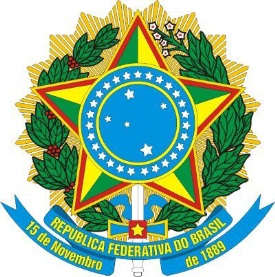 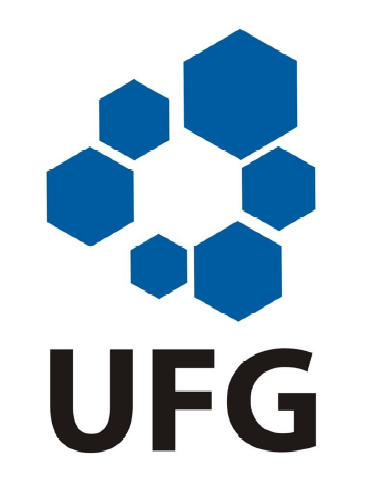 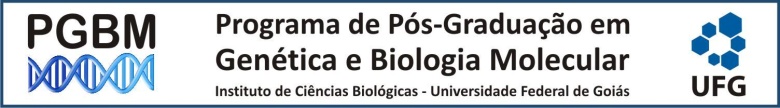 UNIVERSIDADE FEDERAL DE GOIÁSINSTITUTO DE CIÊNCIAS BIOLÓGICASPROGRAMA DE PÓS-GRADUAÇÃO EM GENÉTICA E BIOLOGIA MOLECULARRESOLUÇÃO PGBM No 10Altera a Resolução Nº 08 que estabelece critérios para elaboração de projeto pesquisa, redação e defesa do trabalho final no Programa de Pós-Graduação em Genética e Biologia Molecular (PGBM).A COORDENADORIA DO PROGRAMA DE PÓS-GRADUAÇÃO EM GENÉTICA E BIOLOGIA MOLECULAR (CAPGBM) DO INSTITUTO DE CIÊNCIAS BIOLÓGICAS DA UNIVERSIDADE FEDERAL DE GOIÁS, reunida em 26 de Junho de 2013, aprovou normas referentes à elaboração de projeto pesquisa, redação e defesa do trabalho final  do Programa de Pós-Graduação em Genética e Biologia Molecular (PGBM). Os seguintes critérios deverão ser utilizados a partir desta data:Art. 1º. Para obtenção do título de Mestre ou de Doutor será exigida a elaboração do projeto de pesquisa e o trabalho final (dissertação ou tese), os quais deverão estar de acordo com as Normas Editoriais para Elaboração de Projetos, Teses e Dissertações do Programa de Pós-Graduação em Genética e Biologia Molecular da Universidade Federal de Goiás, disponíveis no sítio do programa.Art. 2º. A elaboração dos Projetos de dissertação de mestrado e tese de doutorado deverá seguir as especificações abaixo: Sumário;Resumo;Introdução (qualificação do principal problema a ser abordado);Objetivos;Metas;Metodologia a ser empregada;Orçamento detalhado;Cronograma de atividades;Referências bibliográficas;Anexos/Apêndices (opcionais).Art. 3º. A elaboração do trabalho final de curso (dissertação de Mestrado e tese de Doutorado) poderá seguir a modalidade clássica ou no formato de publicação, segundo as especificações a seguir: § 1º. Na opção clássica, a dissertação/tese deve incluir:Sumário do conteúdo;Resumo em português e em inglês;Introdução;Revisão da literatura (Opcional);Justificativa (Opcional);Objetivos;Material e métodos;Resultados*: descrição dos principais resultados e apresentação de tabelas/figuras;Discussão dos resultados*;Conclusões/recomendações finais;Referências bibliográficas;Anexos/Apêndices (opcionais).* É permitida a apresentação de resultados e discussão em um único tópico.§ 2º. Na opção baseada em manuscrito, deve ser apresentado um ou mais artigos submetidos para publicação ou artigos já publicados, devendo a estrutura da dissertação/tese conter a seguinte ordem:Sumário;Resumo geral da tese/dissertação em português e em inglês;Introdução geral (apresentação dos manuscritos);Manuscrito tal como publicado/redigido/submetido*;Conclusões/considerações finais;Referências bibliográficas citadas na introdução geral;Anexos/Apêndices (opcionais).* O manuscrito deverá ser apresentado de acordo com as normas editoriais da revista. Art. 4º.  As defesas de dissertação e teses cujos dados estão sob sigilo, poderão ser realizadas em ato público, desde que os presentes, incluindo os membros da banca examinadora, assinem o Termo de Sigilo.Art. 5º. As defesas de dissertação e teses poderão ser realizadas no modo presencial e/ou por meio de vídeo conferência.Art. 6º. Os casos omissos na presente Resolução serão apreciados pela Comissão Administrativa do PGBM.Art. 7º. Esta Resolução entra em vigor na data da sua aprovação pela Coordenadoria Geral do PGBM.Profa. Dra. Maristela PereiraCoordenadora do Programa de Pós-Graduação emGenética e Biologia MolecularProf. Dr. Clayton Luiz BorgesSubcoordenador do Programa de Pós-Graduaçãoem Genética e Biologia Molecular